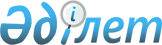 О внесении изменений в решение Жанакорганского районного маслихатаот 30 декабря 2020 года № 608 "О бюджете сельского округа Сунаката на 2021-2023 годы"
					
			С истёкшим сроком
			
			
		
					Решение Жанакорганского районного маслихата Кызылординской области от 10 декабря 2021 года № 142. Прекращено действие в связи с истечением срока
      Жанакорганского районного маслихата РЕШИЛ:
      1. Внести в решение Жанакорганского районного маслихата от 30 декабря 2020 года № 608 "О бюджете сельского округа Сунаката на 2021-2023 годы" (зарегистрировано в реестре государственной регистрации нормативных правовых актов № 8124) следующие изменение:
      пункт 1 указанного решения изложить в новой редакции:
      "1. Утвердить бюджет сельского округа Сунақата на 2021-2023 годы согласно приложениям 1, 2 и 3, в том числе на 2021 год в следующем объеме:
      1) доходы – 69 004,5 тысяч тенге,в том числе:
      налоговыепоступления – 3 161,5 тысяч тенге;
      неналоговые поступления- 114,3;
      поступления от продажи основного капитала – 0 ;
      поступления трансфертов– 65 728,7 тысяч тенге;
      2) затраты– 70 330,5 тысяч тенге;
      3) чистое бюджетное кредитование – 0;
      бюджетные кредит – 0;
      погащение бюджетных кредитов– 0;
      4) сальдо по операциям с финансовыми активами –0;
      приобритение финансовых активов–0;
      поступления от продажи финансовых активов государства-0;
      5) дефицит (профицит) бюджета – -1326,0 тысяч тенге;
      6) финансирование дефицита (использование профицита) бюджета– 1326,0 тысяч тенге;
      7) используемые остатки бюджетных средств – 1326,0 тысяч тенге.".
      Приложение 1 к решению изложить в новой редакции согласно приложению к настоящему решению;
      2. Настоящее решение вводится в действие с 1 января 2021 года и подлежит официальному опубликованию. Бюджет сельского округа Сунаката на 2021 год
					© 2012. РГП на ПХВ «Институт законодательства и правовой информации Республики Казахстан» Министерства юстиции Республики Казахстан
				
      Секретарь Жанакорганского районного маслихата 

Г. Сопбеков
приложение 1 к решению
Жанакорганского районного маслихата
от 10 декабря 2021 года № 142приложение 1 к решению
Жанакорганского районного маслихата
от 30 декабря 2020 года № 588
Категория
Категория
Категория
Категория
Категория
Категория
Сумма, тысяч тенге
Класс
Класс
Класс
Класс
Класс
Сумма, тысяч тенге
Подкласс
Подкласс
Подкласс
Сумма, тысяч тенге
I. ДОХОДЫ
69 004,5
1
Налоговые поступления
3161,5
01
01
Подоходный налог 
7,5
2
2
Индивидуальный подоходный налог с доходов, не облагаемых у источника выплаты
7,5
04
04
Налоги на собственность
3154
1
1
Hалоги на имущество
54
3
3
Земельный налог
300
4
4
Налог на транспортные средства
2800
2
Неналоговые поступления
114,3
06
06
Прочие неналоговые поступления
114,3
1
1
Прочие неналоговые поступления
114,3
4
Поступление трансфертов
65 728,7
02
02
Трансферты из вышестоящих органов государственного управления
65 728,7
3
3
Трансферты из бюджетов городов районного значения, сел, поселков, сельских округов
65 728,7
Функциональная группа
Функциональная группа
Функциональная группа
Функциональная группа
Функциональная группа
Функциональная группа
Сумма, тысяч тенге
Функциональная подгруппа
Функциональная подгруппа
Функциональная подгруппа
Функциональная подгруппа
Функциональная подгруппа
Сумма, тысяч тенге
Администратор бюджетных программ
Администратор бюджетных программ
Администратор бюджетных программ
Администратор бюджетных программ
Сумма, тысяч тенге
Программа
Программа
Сумма, тысяч тенге
Наименование
Сумма, тысяч тенге
II. ЗАТРАТЫ
70 330,5
1
Государственные услуги общего характера
24 618
1
Представительные, исполнительные и другие органы, выполняющие общие функции государственного управления
24 618
124
124
Аппарат акима города районного значения, села, поселка, сельского округа
24 618
001
Услуги по обеспечению деятельности акима города районного значения, села, поселка, сельского округа
24 618
6
Социальная помощь и социальное обеспечение
7 557
2
Социальная помощь
7 557
124
124
Аппарат акима города районного значения, села, поселка, сельского округа
7 557
003
Оказание социальной помощи нуждающимся гражданам на дому
7 557
7
Жилищно-коммунальное хозяйство
10 603
3
Благоустройство населенных пунктов
10 603
124
124
Аппарат акима города районного значения, села, поселка, сельского округа
10 603
008
Освещение улиц в населенных пунктах
4436
009
Обеспечение санитарии населенных пунктов
273
011
Благоустройство и озеленение населенных пунктов
5894
8
Культура, спорт, туризм и информационное пространство
12 273
1
Деятельность в области культуры
12 018
124
124
Аппарат акима города районного значения, села, поселка, сельского округа
12 018
006
Поддержка культурно-досуговой работы на местном уровне
12 018
2
Спорт
255
124
124
Аппарат акима города районного значения, села, поселка, сельского округа
255
028
Проведение физкультурно- оздравительных и спортивных мероприятии на местном уровне
255
12
Транспорт и коммуникации
9 171,8
1
Автомобильный транспорт
9 171,8
124
124
Аппарат акима города районного значения, села, поселка, сельского округа
9 171,8
045
Капитальный и средний ремонт автомобильных дорог улиц населенных пунктов
9 171,8
13
Прочие
5 141,9
9
Прочие
5 141,9
124
124
Аппарат акима города районного значения, села, поселка, сельского округа
5 141,9
040
Реализация мер по содействию экономическому развитию регионов в рамках Программы "Развитие регионов"
5 141,9
15
Трансферты
965,8
1
Трансферты
965,8
124
124
Аппарат акима города районного значения, села, поселка, сельского округа
965,8
048
Возврат неиспользованных (недоиспользованных) целевых трансфертов
9,8
051
Целевые текущие трансферты из нижестоящего бюджета на компенсацию потерь вышестоящего бюджета в связи с изменением законодательства
956
5. Дефицит (профицит) бюджета
-1 326
6. Финансирование дефицита (использование профицита) бюджета
1 326
8 
используемые остатки бюджетных средств
1 326
01 
остатки средств бюджета
1 326
 1
 1
Свободные остатки бюджетных средств
1 326